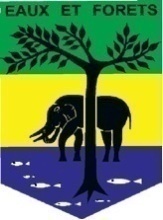 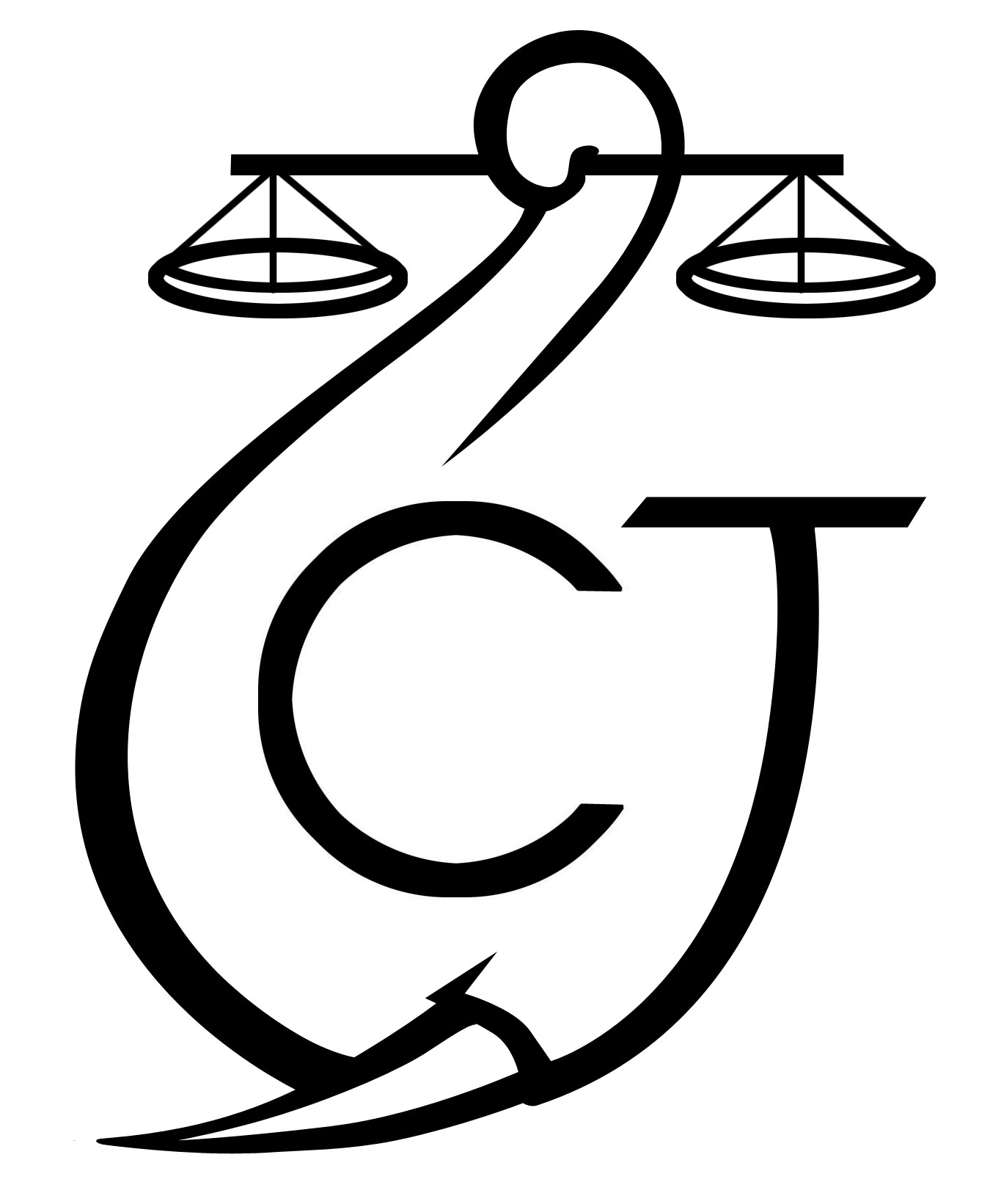 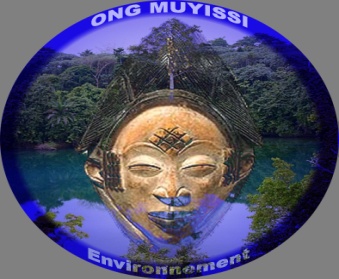 RAPPORT D’ACTIVITÉS Septembre 2018SOMMAIRE1	Points principaux	22	Investigations	23	Opérations	24	Département juridique	35	Missions sociales	36	Communication	57	Relations extérieures	68	Conclusion	6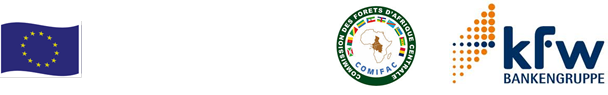 Points principaux8 septembre 2018 à Yombi, interpellation des responsables de la compagnie Talibois pour exploitation sans titre12 au 21 septembre 2018 dans la Ngounié, mission d’information et de sensibilisation dans les départements la province 10 au 19 septembre 2018 dans le Moyen-Ogooué, mission d’information et de sensibilisation dans les villages de la province12 au 21 septembre 2018 dans le Woleu-Ntem, mission d’information et de sensibilisation dans les villes et villages de la provinceInvestigationsIndicateur :Le projet ALEFI a effectué 36 investigations dans 36 villages dans les provinces du Moyen-Ogooué, de la Ngounié et du Woleu-Ntem. Ces investigations ont permis de découvrir les activités illégales menées par 9 compagnies forestières ainsi que des forêts communautaires. OpérationsIndicateur :Le projet ALEFI a réalisé une opération et organisé deux missions de police forestière en partenariat avec la Direction Provinciale des Eaux et Forêts de l’Ogooué-Ivindo (DPEFOI)8 septembre 2018 à Yombi, interpellation des responsables de la compagnie Talibois pour exploitation sans titreC’est à la suite d’informations issues des enquêtes qu’une équipe composée de deux  agents des Eaux et Forêts, cinq agents de la Police Judiciaire de Mouila et des agents des ONG Conservation Justice et Muyissi Environnement, s’est rendue à Yombi. Une descente en forêt a permis d’interpeller sur place les sieurs Allogo Dominique et Guioula André Claude, et un peu plus tard, les sieurs Moukakou Didier, Gao Jingzhu « Jimmy » et Eyamane J Parfait pour des faits d’exploitation sans titre. L’équipe saisira plusieurs essences (voir annexes). Conduits au poste de Police de Mouila, sur instructions du procureur de la République près le Tribunal de Première Instance de Mouila, les mis en cause ont reçu des convocations pour être entendus sur procès-verbal le 10 septembre 2018.Département juridiqueLe département juridique d’ALEFI a effectué le suivi des cas initiés.4.1. Suivi des affairesIndicateur :Le département juridique a suivi le cas initié à Mouila contre les responsables de Talibois.8 septembre 2018 à Yombi, interpellation des responsables de la compagnie Talibois pour exploitation sans titreA la suite de l’interpellation d’Allogo Dominique et Guioula André Claude, Moukakou Didier, Gao Jingzhu « Jimmy » et Eyamane J Parfait pour des faits d’exploitation sans titre dans la forêt de Yombi, ils seront présentés au procureur de la République. Cependant, la Direction Provinciale des Eaux et Forêts de Mouila n’établira pas de procès-verbal de constatation d’infraction ; ce qui rendra les poursuites difficiles. Le cas demeure pendant devant le Tribunal de Première Instance de Mouila.4.2. Visites de prisonIndicateur :Aucune visite de prison n’a été effectuée ce mois.4.3 FormationsIl n’y a pas eu de formations au cours de ce moisMissions sociales5.1 Moyen-OgoouéDans le cadre du projet ALEFI II, une mission de sensibilisation a été menée pendant le mois de septembre 2018 dans les villages de la province du Moyen-Ogooué. Le programme de cette campagne est consigné dans le tableau ci-dessous.Tableau : Programme des rencontres dans le Moyen-OgoouéCette mission a révélé que la province du Moyen Ogooué est fortement confrontée au problème de l’exploitation forestière illégale. Plusieurs villages les jeunes et les notables avouent qu’il y a bel et bien de l’exploitation illégale de bois dans les villages. Une mission conjointe Eaux et Forêt et CJ est projetée dans la zone d’Akok, Ekorédo, Darlo et Menguegne. 5.2 NgouniéUne mission a été menée au cours du mois de septembre dans les villes et villages de Ndendé, Lébamba, Tsangui, Minganga, Ngoussou, Idémbé, Moukoundou, Kanda, Bilengui, Bandi et Mokabo. Le rendu des rencontres est consigné dans le tableau ci-dessous.Tableau : Programme des rencontres dans la NgouniéLa mission de septembre a révélé de bonnes avancées du processus du partage des bénéfices à Ndendé où l’exécution du CCC est en progression. Les populations font fait part de leur satisfaction malgré quelques manquements, notamment, le manque d’entretien de la route Tsangui/Minganga.A Lébamba, le processus ne se conforme pas au guide d’application de la l’arrêté 105. D’une part, les communautés ne sont pas très engagées ni impliquées, d’autre part, l’administration traine le pas dans la mise en place des CCC et du CGSP. Gabon Wood Industrie (GWI) fait montre de lenteur dans les départements de l’Ogoulou et la Douya-Onoye où l’exécution des CCC est bloquée par des retards de décaissement. Cette situation a pour conséquence des mouvements d’humeur des communautés qui bloquent les activités de l’opérateur. Cela a été le cas au village Mokabo où le Gouverneur a intervenu le 15 septembre 2018 pour lever la grève engagée par la communauté.5.2 Woleu-NtemALEFI II a poursuivi ses efforts dans la province du Woleu-Ntem en menant une mission de sensibilisation pendant le mois de septembre 2018 dans les villes et villages de la province. Le programme de cette mission est présenté dans le tableau ci-après.Tableau : Programme des rencontres du Woleu-NtemCette mission s’est tenue en deux phases, avec la participation de l’Agence France Presse (AFP) dans les zones d’Oyem, Essong-Medzom, Nkang, Konoville, Akam Effak, Bitam, Minvoul, Okala et Mitzic. Elle a eu pour objectif principal de faire évoluer le processus de signature des CCC. A ce sujet 7 CCC ont été signés avec CDG et Rougier, 4 CGSP sur 5 sont opérationnels. Les villages Konoville et Nkomelen-Assas sont cours de création d’associations.Depuis l’adoption de l’article 251 du code forestier, aucun cahier des charges contractuelles n’avait été signé dans la province du Woleu-Ntem. Le projet ALEFI contribué à faire progresser l’installation des CGSP et l’adoption de leurs règlements intérieurs.  CommunicationUn total de 12 articles de presse a été diffusé par les différents médias.Indicateur :Les anciens articles sont disponibles sur plusieurs médias, et notamment sur le site Internet, la page Facebook et la chaine YouTube du projet.Website: http://www.conservation-justice.org/CJ/ Facebook: https://www.facebook.com/Conservation-Justice-163892326976793/YouTube: https://www.youtube.com/user/ConservationJustice Relations extérieuresIndicateur :Au cours du mois de septembre 2018, le projet a entretenu plusieurs relations avec les autorités gabonaises.Estuaire: le procureur de la République et Substitut, le Directeur Provincial des Eaux et Forêts, le Major de Major de la police judicaire, le Directeur la Direction de la Lutte Contre le Braconnage;Moyen-Ogooué : le Directeur Provincial des Eaux et Forêts, le Chef de Brigade faune, le procureur de la République, le chef d’antenne de la PJ et B2, le Commandant de la brigade centre de Lambaréné, le 1er Vice-président du Conseil Départemental de l’Ogooué et des Lacs, l’ONG OELO ;Ngounié: le procureur de la République, les juges du siège, le B2, la PJ, la Compagnie de Gendarmerie, le Peloton, la DGR, les préfets et sous-préfets, présidents de conseils départementaux, maires, les chefs de quartiers et villages ;Nyanga: Le procureur de la République, le B2, la PJ, la Compagnie de Gendarmerie, le Peloton, la DGROgooué-Ivindo: le Directeur Provincial, le Chef de cantonnement de Mékambo, les conservateurs des parcs de l’Ivindo et Minkébé, le procureur de la République et substituts, le président du tribunal de Makokou, le chefs d’antennes PJ, DGR, le COGEND du peloton, le Commandant de la brigade centre de Makokou, le Gouverneur de province, le préfet du département de l’Ivindo;Au total, au moins 70 rencontres ont été tenues.ConclusionAu cours du mois de septembre 2018, le projet ALEFI a réalisé des investigations dans 36 villages dans les provinces du Moyen-Ogooué, de la Ngounié et du Woleu-Ntem. Ces investigations ont permis de découvrir les activités illégales menées par 9 compagnies forestières ainsi que des forêts communautaires.Le projet ALEFI a réalisé une opération le 8 septembre qui a permis de mettre aux arrêts les responsables de la société Talibois dans la Ngounié pour exploitation sans titre. Trois missions d'information et de sensibilisation ont été organisées dans les provinces du Moyen-Ogooué, de la Ngounié et du Woleu-Ntem. Elles ont permis d'informer les populations, de vérifier le processus d'exécution des CCC et de mesurer l'ampleur de l'exploitation forestière illégale.Le projet maintient globalement de bonnes relations avec les autorités gabonaises. Toutefois, des difficultés de collaboration à Mouila ont rendu difficiles la poursuite du cas relatif à l'exploitation sans titre de Talibois.Nombre d’investigations menées36Investigation ayant menées à une opération1Nombre de trafiquants identifiés9Nombre d’opérations menées ce mois1Nombre de personnes arrêtées 5Nombre d’affaires suivies                     1Nombre de condamnations0Affaires enregistrées0Nombre de prévenus5Nombre de visites effectuées 0Nombre de détenus rencontrés0DatesVillageDépartement10/09/2018Ekorédo et DarloAbanga-Bigné11/09/2018Akok et Afok BidziAbanga-Bigné12/09/2018Mondo et MayaniAbanga-Bigné14/09/2018MoutambaOgooué et  Lacs15/09/2018Masika et MayenguéOgooué et  Lacs16/09/2018AdanhéOgooué et  Lacs17/09/2018IkémbéléOgooué et  LacsPériodeLieuDépartements13/09/2018Tsangui, Ngoussou, Moungali, MingangaDola14/09/2018NdendéDola15/09/2018IdémbéLouetsi-Wano16/09/2018MoukoundouLouetsi-Wano17/09/2018KandaLouetsi-Wano18/09/2018LébambaLouetsi-Wano19/09/2018NzenzéléOgoulou20/09/2018BilenguiOgoulou21/09/2018 Bandi/ MokaboDouya-OnoyeDatesLieuDépartementsDépartements13/09/2018Nkang et Essong-Medzom, OkalaWoleuWoleu14/09/2018Konoville, Akam Effak, BitamNtemNtem15/09/2018MinvoulHaut-NtemHaut-Ntem17/09/2018OyemWoleu18/03/2018KonovilleNtemNtem19/03/2018MisseleNtemNtem20/03/2018Nkomelen AssasWoleuWoleu21/09/2018Mitzic OkanoOkanoNombre de pièces publiées0Télévision0Internet10Presse écrite2Radio0Nombre de rencontres64Suivi de l’accord de collaboration	30Collaboration sur affaire 34